          SOUTH TOWNS CAMERA CLUB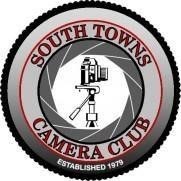           Application for New Membership           Membership:    $40 Single     $75 JointDate:  ________________________   Year   ___________Name: _________________________________________________________________  (Joint)Name 2: __________________________________________________________ Address: _______________________________________________________________   Phone # ____________________________Cell #_______________________________  E-mail (1) _____________________________ (2) ______________________________ Other Club Membership:   Yes    No   Club Name: ___________________________  Competition level held in other Club:  ____________________ Occupation or Profession:  _________________________________________________   Do you engage in professional photography?          Yes    No         If yes, what area? (i.e. wedding, portraits etc.) _______________________________    Will you be participating in the monthly Club competitions?         Yes    No    What are your competition interests?    Monochrome    Color Prints     Digital Images  Have you ever judged a competition?   Yes   No       Would you like to?   Yes    No  Have you presented programs?   Yes   No      Would you like to?    Yes    No   Would you like to assist and/or tutor beginners?   Yes    No   What type of programs would you like to see?  _____________________________________  __________________________________________________________________________    Do you have any suggestions for field trips?  ______________________________________  __________________________________________________________________________   I understand by entering the STCC Digital Competition, I am giving permission to have my images displayed on the STCC webpage and I am also giving the STCC permission to enter my images in interclub and PSA competitions.                                                                                                                                    ______________________________                                                                                                                                    Signature Please make check out to STCC.  Send completed form and check to:Sarah Connaughton, 603 Jewett Holmwood Road, East Aurora, NY  14052. You can also join at any meeting.  Visitors are always welcome. Rev. 8/2023jeRev. 8/24/23 jhl